28 сентября 2017г. в Московском Доме кино состоялся праздничный концерт, посвященный Дню старшего поколения и организованный Московским городским советом ветеранов, с участием государственного академического хореографического ансамбля «Березка» им. Надежды Надеждиной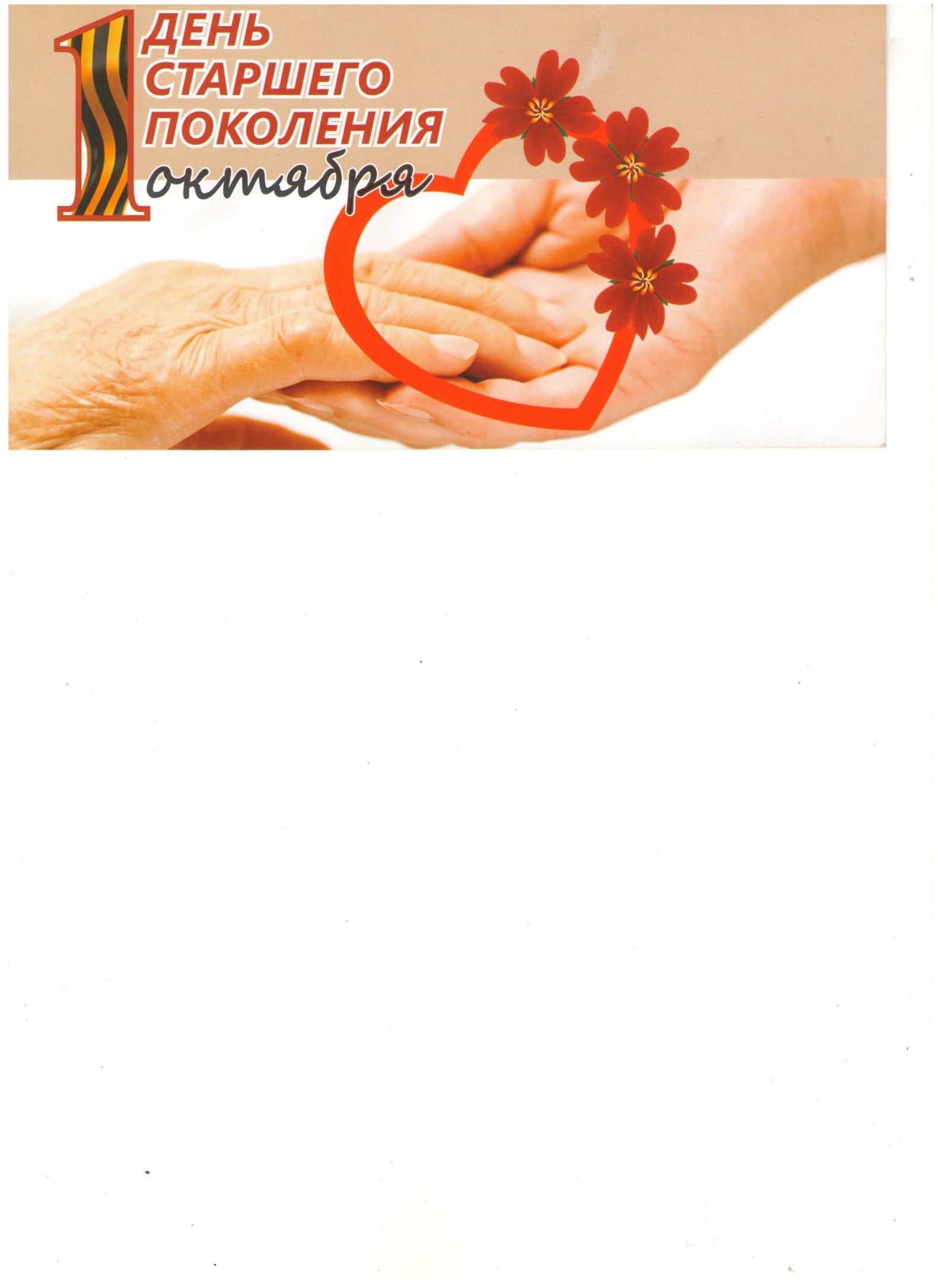 